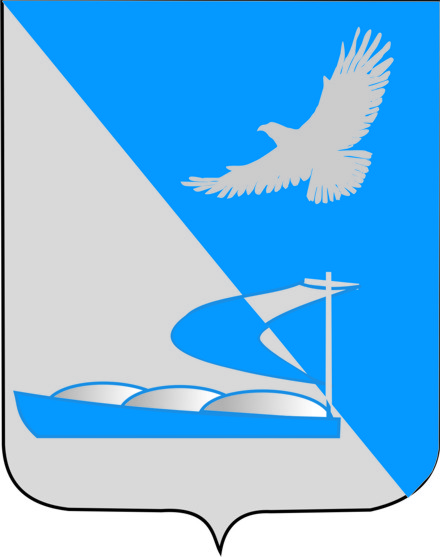 Совет муниципального образования«Ахтубинский район»Р Е Ш Е Н И Е04.06.2020 г.		                                                                                  № 92Об утверждении порядка предоставления иных межбюджетных трансфертов из бюджета МО «Ахтубинский район» муниципальным образованиям Ахтубинского района на реализацию мероприятий по закупке топлива (мазута, печного топлива) на очередной отопительный сезонВ соответствии со статьей 142 Бюджетного кодекса Российской Федерации, Федеральным законом от 06.10.2003 № 131-ФЗ «Об общих принципах организации местного самоуправления в Российской Федерации», постановлением Правительства Астраханской области от 18.11.2019 № 468-П «О правилах, устанавливающих общие требования к формированию, предоставлению и распределению субсидий из бюджета Астраханской области бюджетам муниципальных образований Астраханской области, и порядке определения и установления предельного уровня софинансирования Астраханской областью (в процентах) объема расходного обязательства муниципального образования Астраханской области», постановлением Правительства Астраханской области от 10.09.2014 № 369-П «О государственной программе «Улучшение качества предоставления жилищно-коммунальных услуг на территории Астраханской области»Совет муниципального образования «Ахтубинский район»РЕШИЛ:Утвердить прилагаемый Порядок предоставления иных межбюджетных трансфертов из бюджета МО «Ахтубинский район» муниципальным образованиям Ахтубинского района на реализацию мероприятий по закупке топлива (мазута, печного топлива) на очередной отопительный сезон (прилагается).Признать утратившим силу решение Совета МО «Ахтубинский район» от 27.02.2020 № 71 «Об утверждении порядка предоставления иных межбюджетных трансфертов из бюджета МО «Ахтубинский район» муниципальным образованиям Ахтубинского района на реализацию мероприятий по закупке топлива (мазута, печного топлива) на очередной отопительный сезон».Настоящее решение опубликовать в газете «Ахтубинская правда», разместить на официальном сайте администрации МО «Ахтубинский район» и официальном сайте Совета МО «Ахтубинский район».Настоящее решение вступает в силу со дня его официального опубликования.Председатель Совета                                                                            В.И. АрхиповГлава муниципального образования                                                А.А. КирилловПриложение к решению Совета МО «Ахтубинский район»              от 04.06.2020 № 92Порядок предоставления иных межбюджетных трансфертов из бюджета МО «Ахтубинский район» муниципальным образованиям Ахтубинского района на реализацию мероприятий по закупке топлива (мазута, печного топлива) на очередной отопительный сезон1. Настоящий Порядок предоставления иных межбюджетных трансфертов из бюджета МО «Ахтубинский район» муниципальным образованиям Ахтубинского района на реализацию мероприятий по закупке топлива (мазута, печного топлива) на очередной отопительный сезон (далее - Порядок) разработан в соответствии с Бюджетным кодексом Российской Федерации и постановлением Правительства Астраханской области от 18.11.2019 № 468-П «О правилах, устанавливающих общие требования к формированию, предоставлению и распределению субсидий из бюджета Астраханской области бюджетам муниципальных образований Астраханской области, и порядке определения и установления предельного уровня софинансирования Астраханской областью (в процентах) объема расходного обязательства муниципального образования Астраханской области» и определяет процедуру предоставления иных межбюджетных трансфертов из бюджета МО «Ахтубинский район» муниципальным образованиям Ахтубинского района на реализацию мероприятий по закупке топлива (мазута, печного топлива) на очередной отопительный сезон (далее - иные межбюджетные трансферты) в рамках государственной программы «Улучшение качества предоставления жилищно-коммунальных услуг на территории Астраханской области», утвержденной постановлением Правительства Астраханской области от 10.09.2014 № 369-П (далее – иные межбюджетные трансферты).2. Целью предоставления иных межбюджетных трансфертов является софинансирование за счет средств бюджета Астраханской области расходных обязательств муниципального образования Ахтубинского района на реализацию мероприятий по закупке топлива (мазута, печного топлива).3. Получателями иных межбюджетных трансфертов являются городские поселения Ахтубинского района (далее - муниципальные образования).4. Иные межбюджетные трансферты из бюджета муниципального образования «Ахтубинский район» бюджетам муниципальных образований  предоставляются в пределах средств, предусмотренных финансовому управлению администрации муниципального образования «Ахтубинский район» решением Совета муниципального образования «Ахтубинский район» о бюджете муниципального образования «Ахтубинский район», на цель, указанную в пункте 2 настоящего Порядка.5. Критерием отбора муниципальных образований для предоставления иных межбюджетных трансфертов является:-  наличие в муниципальных образованиях котельных, работающих на мазуте (печном топливе) и обеспечивающих теплоснабжением население;- численность населения муниципального образования не более 500 тыс. человек.6. Условиями предоставления иных межбюджетных трансфертов муниципальным образованиям являются:- наличие муниципальной программы, отражающей участие муниципального образования в реализации мероприятий, указанных в пункте 2 настоящего Порядка;- наличие в бюджете муниципального образования (сводной бюджетной росписи) бюджетных ассигнований, предусмотренных на финансирование мероприятий, указанных в пункте 2 настоящего Порядка, на исполнение расходного обязательства муниципального образования Ахтубинского района, софинансирование которого осуществляется за счет иных межбюджетных трансфертов, в размере, необходимом для их исполнения, включая размер планируемых к предоставлению из бюджета МО «Ахтубинский район» за счет средств бюджета Астраханской области иных межбюджетных трансфертов с учетом предельного уровня софинансирования, установленного правовым актом Правительства Астраханской области;- заключение соглашения о предоставлении из бюджета МО «Ахтубинский район» иных межбюджетных трансфертов бюджету муниципального образования (далее – соглашение), предусматривающего обязательства муниципального образования по исполнению расходных обязательств, в целях софинансирования которых предоставляются иные межбюджетные трансферты за счет средств бюджета Астраханской области, и ответственность за неисполнение предусмотренныз соглашением обязательств;- наличие письменного обязательства муниципального образования по возврату средств иных межбюджетных трансфертов в размере и случаях, предусмотренных пунктом 15 настоящего Порядка, и по достижению до 31 декабря года предоставления иных межбюджетных трансфертов показателя результативности использования иных межбюджетных трансфертов, предусмотренного соглашением.7. Для получения иных межбюджетных трансфертов муниципальные образования до 1 сентября текущего года представляют в управление коммунального хозяйства администрации МО «Ахтубинский район» для направления в министерство строительства и жилищно-коммунального хозяйства Астраханской области следующие документы:- заявку муниципального образования на предоставление иных межбюджетных трансфертов в произвольной письменной форме;- выписку из бюджета муниципального образования (сводной бюджетной росписи местного бюджета), подтверждающую наличие в бюджете муниципального образования бюджетных ассигнований, предусмотренных на финансирование мероприятий, указанных в пункте 2 настоящего Порядка, в размере, необходимом для их исполнения, включая размер планируемых к предоставлению из бюджета МО «Ахтубинский район» за счет средств бюджета Астраханской области иных межбюджетных трансфертов с учетом предельного уровня софинансирования, установленного правовым актом Правительства Астраханской области;- перечень котельных, работающих на мазуте (печном топливе) и обеспечивающих теплоснабжением население за подписью уполномоченного лица;- письменное обязательство муниципального образования по возврату средств иных межбюджетных трансфертов в размере и случае, предусмотренных пунктом 15 настоящего Порядка, и по достижению до 31 декабря года предоставления иных межбюджетных трансфертов показателя результативности использования иных межбюджетных трансфертов, предусмотренного соглашением.8. Основания для отказа в предоставлении иных межбюджетных трансфертов:- представление неполного пакета документов, указанных в пункте 7 настоящего Порядка, и (или) недостоверных сведений в них;- несоответствие муниципальных образований критерию отбора, указанному в пункте 5 настоящего Порядка;- несоответствие условиям предоставления иных межбюджетных трансфертов, указанных в пункте 6 настоящего Порядка (за исключением абзаца четвертого пункта 6 настоящего Порядка);- несоблюдение срока представления документов, указанного в абзаце первом пункта 7 настоящего Порядка.В случае отказа в предоставлении иных межбюджетных трансфертов по основаниям, предусмотренным абзацами вторым, третьим и четвертым настоящего пункта, муниципальные образования имеют право повторно обратиться за предоставлением иных межбюджетных трансфертов после устранения оснований, послуживших причиной отказа в пределах срока, установленного абзацем первым пункта 7 натоящего Порядка.9. Расчет размера иных межбюджетных трансфертов осуществляется министерством строительства и жилищно-коммунального хозяйства Астраханской области в соответствии с методикой распределения субсидий между бюджетами муниципальных образований Астраханской области на закупку топлива (мазута, печного топлива) на очередной отопительный сезон. 10. Основанием для перечисления иных межбюджетных трансфертов является соглашение о предоставлении иных межбюджетных трансфертов, заключенное между муниципальным образованием «Ахтубинский район» и муниципальным образованием. 11. Муниципальные образования представляют в управление коммунального хозяйтсва администрации муниципального образования «Ахтубинский район» отчеты в сроки и по форме, установленные соглашением.12. Муниципальные образования несут ответственность за соблюдение условий, целей и порядка, установленных при предоставлении иных межбюджетных трансфертов.13. Муниципальное образование «Ахтубинский район» в соответствии с Бюджетным кодексом Российской Федерации обеспечивает контроль за соблюдением муниципальным образованием условий, целей и порядка, установленных при предоставлении иных межбюджетных трансфертов.14. В случае несоблюдения муниципальным образованием условий, целей и порядка, установленных при предоставлении иных межбюджетных трансфертов, администрация муниципального образования «Ахтубинский район» в лице управления коммунального хозяйства письменно уведомляет муниципальное образование о выявленных нарушениях в течение 7 рабочих дней со дня их выявления.Муниципальное образование в течение 3 рабочих дней со дня получения уведомления обязано устранить выявленные нарушения.В случае неустранения муниципальным образованием нарушений в срок, установленный абзацем вторым настоящего пункта, к нему применяются меры, установленные законодательством Российской Федерации.15. В случае если муниципальным образованием по состоянию на 31 декабря года предоставления иных межбюджетных трансфертов допущены нарушения обязательств, предусмотренных соглашением (в части достижения показателя результативности использования иных межбюджетных трансфертов), и до первой даты представления отчетности о достижении значений показателей результативности использования иных межбюджетных трансфертов в соответствии с соглашением в году, следующим за годом предоставления иных межбюджетных трансфертов, указанные нарушения не устранены, то до 1 июня года, следующего за годом предоставления иных межбюджетных трансфертов, из бюджета муниципального образования в бюджет МО «Ахтубинский район» подлежат возврату средства (Vвозврата) в размере, определяемом по формуле:Vвозврата = (VИМТ x k x m / n) x 0,1,где:VИМТ - размер иных межбюджетных трансфертов, предоставленных бюджету муниципального образования в отчетном финансовом году;m - количество показателей результативности использования иных межбюджетных трансфертов, по которым индекс, отражающий уровень недостижения i-показателя результативности использования иных межбюджетных трансфертов, имеет положительное значение;n - общее количество показателей результативности использования иных межбюджетных трансфертов;k – коэффициент возврата иных межбюджетных трансфертов.16. При расчете объема средств, подлежащих возврату из бюджета муниципального образования в бюджет МО «Ахтубинский район», в размере иных межбюджетных трансфертов, предоставленных бюджету муниципального образования в отчетном финансовом году (VИМТ), не учитывает размер остатка иных межбюджетных трансфертов, не использованных по состоянию на 1 января текущего финансового года.17. Коэффициент возврата иных межбюджетных трансфертов определяется по формуле:k = SUM Di / m,где:Di - индекс, отражающий уровень недостижения значения i-го показателя результативности использования иных межбюджетных трансфертов.При расчете коэффициента возврата иных межбюджетных трансфертов используются только положительные значения индекса, отражающего уровень недостижения i-го показателя результативности использования иных межбюджетных трансфертов.18. Индекс, отражающий уровень недостижения значения i-го показателя результативности использования иных межбюджетных трансфертов, определяется для показателей результативности использования иных межбюджетных трансфертов, по которым большее значение фактически достигнутого значения отражает большую эффективность использования иных межбюджетных трансфертов, по формуле:Di = 1 - Ti / Si,где: Ti - фактически достигнутое значение i-го показателя результативности использования иных межбюджетных трансфертов на отчетную дату;Si - плановое значение i-го показателя результативности использования иных межбюджетных трансфертов, установленное соглашением.19. Не использованные по состоянию на 1 января текущего финансового года остатки иных межбюджетных трансфертов (при их наличии) подлежат возврату из бюджета муниципального образования в бюджет МО «Ахтубинский район» в соответствии с бюджетным законодательством Российской Федерации.20. Показателем результативности использования иных межбюджетных трансфертов является уровень обеспеченности населения услугой «теплоснабжение» (%).Значение показателей результативности ипользования иных межбюджетных трансфертов устанавливаются соглашением.21. Муниципальные образования освобождаются от применения мер ответственности за нарушение обязательств, предусмотренных соглашениями, в случаях и порядке, установленных нормативным правовым актом Правительства Астраханской области.